CÂMARA MUNICIPAL VEREADOR JOSÉ COÊLHO RIBEIRO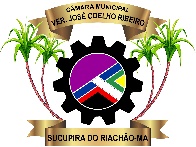 SUCUPIRA DO RIACHÃO - ESTADO DO MARANHÃOPODER LEGISLATIVO                             CNPJ n°: 03.018.837/0001-56 ____________________________________________________________________                                                                                                ATA DE SESSÃO SOLENE DA CÂMARA                                                                                                 MUNICIPAL DE SUCUPIRA DO RIACHÃO,                                                                                                ESTADO DO MARANHÃO NO DIA 06 DE                                                                                                         NOVEMBRO DE 2023.SITO ÀS 19:00 HORAS NA SEDE PROVISÓRIA DA CÂMARA MUNICIPAL DE SUCUPIRA DO RIACHÃO-MA, NA RUA SÃO JOSÉ S/N SOB A PRESIDÊNCIA DO SENHOR VEREADOR JOSÉ ARTUR REIS DA SILVA E SECRETÁRIADO PELO SENHOR VEREADOR CRISTIANO ALVES PEREIRA, CONVIDO A VEREADORA TÂNIA SILMARA PRA FAZER PARTE DA MESA. CONTINUANDO O SENHOR PRESIDENTE SOLICITA AO PRIMEIRO SECRETÁRIO QUE CONFIRME O HORÁRIO DE INICÍO DA SESSÃO E A PRESENÇA DOS NOBRES COLEGAS VEREADORES, COMPARECERAM 06(SEIS) VEREADORES, JOSÉ ARTUR REIS DA SILVA, CARMELIA MARIA OLIVEIRA LIMA, TÂNIA SILMARA LIMA BARBOSA RIBEIRO, ELORENA FERNANDES DA SILVA, WANDERSON NOLETO RIBEIRO E CRISTIANO ALVES PEREIRA. QUÓRUM LEGISLATIVO LEGAL, EM NOME DE DEUS DA LIBERDADE E DA DEMOCRACIA EU DECLARO ABERTA A PRESENTE SESSÃO, CONTINUANDO SOLICITO O SENHOR RODRIGO ROCHA OPERADOR DE MIDÍA DESTA CASA, QUE FAÇA A LEITURA DO SALMO DO DIA. CONTINUANDO O SENHOR PRESEDENTE CONVIDA AS AUTORIDADES PRESENTES PARA COMPOR A MESA DE HONRA. DANDO SEGUIMENTO COM EXECUÇÃO DO HINO NACIONAL, COM A PALAVRA SENHOR PRESIDENTE A CÂMARA MUNICIPAL DE SUCUPIRA DO RIACHÃO, SENTE-SE HONRADA PELA OPORTUNIDADE DE PODER HOMENAGEAR OS EXTIMADOS CONTERRÂNEOS E AQUELES QUE MESMO RESIDINDO EM OUTRA CIDADE SÃO ATUANTES EM NOSSO MUNICÍPIO. NESTE MOMENTO PROCEDEREMOS COM A ENTREGA DOS DIPLOMAS DE RECONHECIMENTO AOS HOMENAGEADOS, CLECINA DA COSTA BRITO, REJANE CORRÊA DE SOUSA, EDILENE ALVES RÊGO, ARIÊTA BENEDITA RODRIGUES LOPES DE AGUIAR, PAULO RICARDO DE OLIVEIRA ALVES E BRUNO LEONARDO GOMES CAMAPUM. CONTINUANDO SENHOR PRESIDENTE NESTE MOMENTO ESTÁ FACULTADA A PALAVRA AOS VEREADORES.COM A PALAVRA VEREADORA CARMELIA MARIA, BOA NOITE A TODOS QUERO CUMPRIMENTAR A MESA DIRETORA DESTA CASA, COLEGAS VEREADORES, PREFEITO WALTER, VEREADOR TIO JARDEL E TODOS QUE SE FAZEM PRESENTE EM SEGUIDA A MESMA FEZ UMA BREVE REFLEXÃO JÁ QUE ESTAMOS NA SEMANA DE ANIVERSÁRIO DE NOSSA CIDADE E AOS HOMENAGEADOS. E QUE A GENTE TENHA SEMPRE ESSE PENSAMENTO DE HOMENAGEAR AS PESSOAS EM VIDA E MUITO OBRIGADA. COM A PALAVRA VEREADORA ELORENA FERNANDES, BOA NOITE A TODOS MESA DIRETORA, PLATEIA E TODOS QUE NOS ASSITE PELAS REDES SOCIAIS É COM MUITA ALEGRIA QUE ME ENCONTRO NESTA NOITE E ESSES TÍTULOS DE CIDADÃ SÃO HONRARIAS EM RECONHECIMENTE A PESSOAS QUE PRESTAM SERVIÇOS E SE DEDICAM A PESSOAS DE NOSSA CIDADE EM TODAS AS ARÉAS. E A MESMA FEZ UMA REFLEXÃO AOS HOMENAGEADOS E MEU MUITO OBRIGADA. COM A PALAVRA VEREADOR WANDERSON NOLETO, BOA NOITE A TODOS MESA DIRETORA, COLEGAS VEREADORES E TODOS OS PRESENTES E QUERO AGRADECER PELA OPORTUNIDADE DE ESTÁ AQUI HOJE 06 DE NOVEMBRO CONCRETIZANDO A IMPORTÂNCIA DESSA SESSÃO SOLENE E QUERO DIZER A VOCÊS QUE É UMA OPORTUNIDADE DA GENTE DEMOSTRAR QUE VOCÊS QUE ESTÃO SENDO HOMENAGEADO TEM GRANDE IMPORTÂNCIA E RELEVÂNCIA PARA O NOSSO MUNICÍPIO. E EU ESTOU MUITO AGRACIADO POR FAZER PARTE DESSE MOMENTO E MUITO OBRIGADO. COM A PALAVRA VEREADORA TÂNIA SILMARA, BOA NOITE A TODOS COLEGAS VEREADORES, HOMENAGEADOS E PÚBLICO PRESENTE A PALAVRA QUE ME INSPIRA HOJE É GRATIDÃO POR ESTÁ AQUI MAIS UMA VEZ JUNTO COM PESSOAS QUE REALMENTE MERECEM ESSE TÍTULO E EU FUI AUTORA DO PROJETO QUE HOMENAGEOU A AGENTE COMUNITÁRIA REJANE, ELA É UMA MULHER  GUERREIRA, BATALHADORA  QUE ENFRETOU MUITOS OBSTÁCULOS NA CRIAÇÃO DOS SINDICATOS E CONHEÇO A LUTA DELA DE PERTO E VOCÊ FOI UMA GUERREIRA E HOJE ESTÁ AQUI COMO VENCEDORA E PARABÉNS A VOCÊ ARIÊTA PELO O TRABALHO VOLUNTÁRIO QUE VOCÊ FAZ. ENFIM TODOS OS QUE ESTÃO AQUI HOJE SÃO MERECEDORES E MUITO OBRIGADA. COM A PALAVRA VEREADOR CRISTIANO ALVES, BOA NOITE A TODOS COLEGAS VEREADORES, PREFEITO WALTER E PÚBLICO PRESENTE É UMA HONRA PRA MIM PARTICIPAR DESSA SESSÃO SOLENE QUANDO ESTAMOS HOMENAGEANDO PESSOAS QUE CONTRIBUI PARA O DESENVOLVIMENTO DE NOSSO MUNICÍPIO É UM PRAZER TER VOCÊS COMO CIDADÃO SUCUPIRENSE E MUITO OBRIGADO. CONTINUANDO SENHOR PRESIDENTE, BOA NOITE COLEGAS VEREADORES, HOMENAGEADOS E PÚBLICO PRESENTE É COM MUITA HONRA PARTICIPAR DESSA SESSÃO SOLENE PRA HOMENAGEAR PESSOAS QUE SÃO MERECEDORAS, QUE CONTRIBUI PARA O DESENVOLVIMENTO DO NOSSO MUNICÍPIO PRINCIPALMENTE AS EDUCADORAS E MUITO OBRIGADO. A PALAVRA CONTINUA FACULTADA. COM A PALAVRA VEREADOR TIO JARDEL, INICIA SUAS PALAVRAS COMPRIMENTANDO TODOS OS PRESENTES E ESTOU MUITO FELIZ DE PODER PARTICIPAR DESSA SESSÃO SOLENE EM SUCUPIRA DO RIACHÃO, MOMENTO MUITO IMPORTANTE E DIZER A VOCÊ REJANE PESSOA GUERREIRA E LUTA TODOS OS DIAS PELAS AS PESSOAS DE SÃO JOÃO DOS PATOS E SUCUPIRA É UMA PESSOA DEDICADA NO FAZ E PARABÉNS A TODOS OS HOMENAGEADOS E MUITO OBRIGADO. CONTINUANDO OS HOMENAGEADOS DA NOITE CLECINA DA COSTA BRITO, REJANE CORRÊA DE SOUSA, EDILENE ALVES RÊGO, ARIÊTA BENEDITA RODRIGUES LOPES DE AGUIAR, PAULO RICARDO DE OLIVEIRA ALVES E BRUNO LEONARDO GOMES CAMAPUM. SE PRONUNCIAM AGRADECENDO PELO O TÍTULO DE CIDADÃO SUCUPIRENSE E RECONHECIMENTO PELO O TRABALHO PRESTADO A POPULAÇÃO SUCUPIRENSE E AGRADECEM A TODOS. COM A PALAVRA PREFEITO WALTER AZEVEDO INICIA SUAS PALAVRAS CUMPRIMENTANDO A TODOS E JÁ É TRADIÇÃO INICIAR AS FESTIVIDADES DA SEMANA DO ANIVERSÁRIO DA CIDADE COM UMA SESSÃO SOLENE E DIZER QUE É MUITO GRATIFICANTE HOMENAGEAR PESSOAS QUE TEM SERVIÇO PRESTADO EM NOSSO MUNICÍPIO POR MUITOS ANOS E PRINCIPALMENTE EM VARÍAS ARÉAS E A PALAVRA DE GRATIDÃO A CADA UM DE VOCÊS E PARABÉNS A TODOS E MUITO OBRIGADO.               CONTINUANDO SENHOR PRESIDENTE AGRADECE A DEUS PELA A OPORTUNIDADE. DECLARO ENCERRADA A PRESENTE SESSÃO QUE SEJA LAVRADA A PRESENTE ATA APÓS LIDA DISCUTIDA E APROVADA SERÁ ASSINADA PELA SECRETÁRIA GERAL MESA DIRETORA E DEMAIS COLEGAS VEREADORES.                                                                SUCUPIRA DO RIACHÃO DE 10 NOVEMBRO DE  2023________________________________________________________________________________Sala da Câmara Municipal- Rua São José  s/n– Sucupira do Riachão – MA CEP. 65668000   Telefone : (99) 998531-8481  Email – camarasucupirariachao@gmail.com